VÝZKUMNÝ ÚSTAV ROSTLINNÉ VÝROBY v.v.i.Drnovská 507161 06 Praha 6-Ruzynětelefon: 233 022 111IČO: 00027006 DIČ: CZ00027006Objednávka číslo OB-2024-00000428Dodavatel	Číslo objednávky uvádějte na faktuře, jinak nebude faktura proplacenaTereos TTD, a.s.Palackého náměstí 1 294 41 Dobrovice IČO: 16193741 DIČ: 294 41 Dobrovice                                                                                           03.04.2024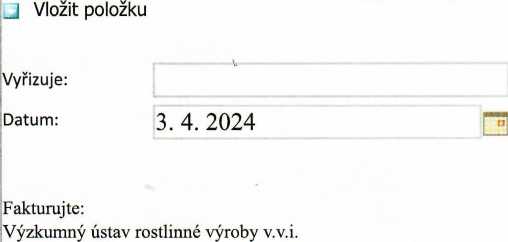 Drnovská 507 161 06 Praha 6IČO: 00027006 DIČ: CZ 00027006 Bank.spojení: 25635061/0100PoložkaMnožství Jednotka	PopisCena(včetně DPH)osivo cukrovky BTS Smart15	ks	osivo cukrovky BTS Smart169 461169461169461169461